Publicado en Madrid el 14/03/2018 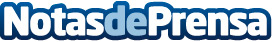 Súmate y Nivolap analizan los diez derechos esenciales de los consumidores en el comercio electrónicoEn el último año, la mitad de la población, es decir, más de 17 millones de personas, han realizado operaciones de comercio electrónico. Muchos consumidores desconocen todavía algunos de los derechos básicos con los que cuentan. Periodos de garantía y de desistimiento, protección de datos y el no suministrar información innecesaria para la compra son algunos de ellosDatos de contacto:Noelia PereñaActitud de Comunicación91 302 28 60Nota de prensa publicada en: https://www.notasdeprensa.es/sumate-y-nivolap-analizan-los-diez-derechos_1 Categorias: Nacional Derecho Marketing E-Commerce Ciberseguridad Consumo http://www.notasdeprensa.es